АВТОБУСНЫЕ ЭКСКУРСИИ 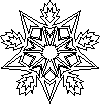 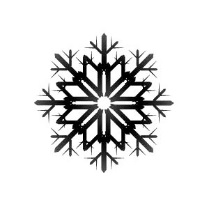 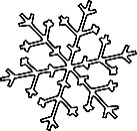 11–28 февраля 2019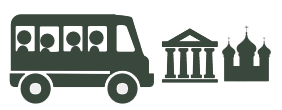 Бронирование: +7 905 290 86 86; info@visitnovgorod.ruДатаВремяОписаниеСтоимость12 февраля(Вт)12:00– обзорная экскурсия по городу с посещением Музея народного деревянного зодчества «Витославлицы» и Юрьева монастыря. Продолжительность: 3 чПолный – 610 руб., льготный – 390 руб., дошкольники – 250 руб.15 февраля(Пт)12:00– обзорная экскурсия по городу с посещением ц. Спаса Преображения на Ильине улице XIV в. и Ху́тынского монастыря. Продолжительность: 3 чПолный – 610 руб., льготный – 390 руб., дошкольники – 250 руб.16 февраля(Сб)12:00– обзорная экскурсия по городу с посещением Музея народного деревянного зодчества «Витославлицы» и Юрьева монастыря. Продолжительность: 3 чПолный – 610 руб., льготный – 390 руб., дошкольники – 250 руб.17 февраля(Вс)12:00– обзорная экскурсия по городу с посещением ц. Симеона Богоприимца XV в. и Николо-Вяжи́щского монастыря. Продолжительность: 3 чПолный – 610 руб., льготный – 390 руб., дошкольники – 250 руб.19 февраля(Вт)12:00– обзорная экскурсия по городу с посещением ц. Рождества Богородицы XIII в. Перынского скита и Юрьева монастыря. Продолжительность: 3 чПолный – 610 руб., льготный – 390 руб., дошкольники – 250 руб.22 февраля(Пт)12:00– обзорная экскурсия по городу с посещением Знаменского собора XVII в. и Ху́тынского монастыря. Продолжительность: 3 чПолный – 610 руб., льготный – 390 руб., дошкольники – 250 руб.23 февраля(Сб)11:00– «Героическое прошлое Великого Новгорода» Обзорная экскурсия по городу с посещением выставки «Возрождённые из руин» в ц. Георгия на Торгу XIV–XVIII вв. и Белой (Алексеевской) башни XVI в. Продолжительность: 3 чПолный – 610 руб., льготный – 390 руб., дошкольники – 250 руб.23 февраля(Сб)15:00– обзорная экскурсия по городу с посещением Никольского собора XII в. и Николо-Вяжи́щского монастыря. Продолжительность: 3 чПолный – 610 руб., льготный – 390 руб., дошкольники – 250 руб.24 февраля(Вс)11:00– обзорная экскурсия по городу с посещением Музея народного деревянного зодчества «Витославлицы» и Юрьева монастыря. Продолжительность: 3 чПолный – 610 руб., льготный – 390 руб., дошкольники – 250 руб.24 февраля(Вс)15:00– обзорная экскурсия по городу с посещением собора Рождества Богородицы Антониева монастыря XII в. и Ху́тынского монастыря. Продолжительность: 3 чПолный – 610 руб., льготный – 390 руб., дошкольники – 250 руб.26 февраля(Вт)12:00– обзорная экскурсия по городу с посещением Музея народного деревянного зодчества «Витославлицы» и Юрьева монастыря. Продолжительность: 3 чПолный – 610 руб., льготный – 390 руб., дошкольники – 250 руб.